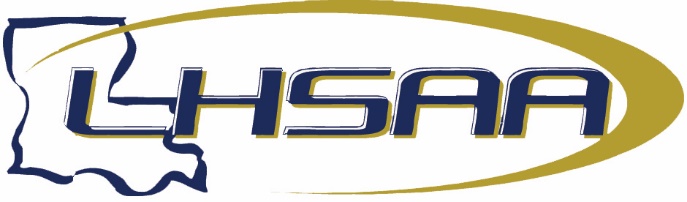 2023-24 ALL-ACADEMIC BOYS’ BASKETBALL COMPOSITE TEAM#NameYearSchoolSportClassDivisionGPA1Jack Wilwert2023-24AirlineBB5AI4.00002Henry Sues2023-24AlexandriaBB5AI4.00003Jackson Pleasant2023-24BarbeBB5AI4.00004Robert Langston2023-24Beekman CharterBB2AIII4.00005Thomas Clark2023-24Belle ChasseBB4AI4.00006Kyle Reeves2023-24Belle ChasseBB4AI4.00007Elliott Gomes2023-24Ben FranklinBB4AI4.00008Lleyton Sanders2023-24BentonBB5AI4.00009Graham Dickey2023-24Berchmans AcademyBB1AIV4.000010Connor Johnson2023-24Cedar CreekBB1AIV4.000011Conner Duplantis2023-24Central LafourcheBB5AI4.000012William Chance McComiskey2023-24Christ Episcopal SchoolBBBV4.000013Joshua Vaughn2023-24Claiborne ChristianBBCV4.000014Trevor Dobbs2023-24ConverseBBBV4.000015Lawernce Petry2023-24David ThibodauxBB4AII4.000016Kyle Bourgeois2023-24DelcambreBB2AIV4.000017Jude Edwards2023-24DoyleBB3AIII4.000018Samay Mirprui2023-24DunhamBB2AIII4.000019Joshua R McMains2023-24EpiscopalBB2AIII4.000020Matthew Champagne2023-24ErathBB3AII4.000021Andrew Wilson2023-24HammondBB5AI4.000022Jacob Willis2023-24Highland BaptistBB1AIV4.000023Dominic Smith2023-24IotaBB3AII4.000024Luke Guillory2023-24IowaBB3AII4.000025Jordan  Allen 2023-24Jefferson Rise CharterBB2AIII4.000026Kerth Metzinger2023-24JesuitBB5AI4.000027Dagan Bruno2023-24John Curtis ChristianBB5AI4.000028Julius Broussard2023-24LafayetteBB5AI4.000029Sean Derr2023-24LaSalleBB1AIV4.000030Joseph Lemoine2023-24MaurepasBBBV4.000031Andrew Woods2023-24Northside ChristianBBCV4.000032Joseph Woods2023-24Northside ChristianBBCV4.000033Kolby Lipa2023-24Ouachita ChristianBB1AIV4.000034Landon Cupit2023-24PickeringBB2AIV4.000035Jace Donaldson2023-24PickeringBB2AIV4.000036Noah Barber2023-24PineBB3AIII4.000037Luke Spears2023-24PineBB3AIII4.000038Elijah Walker2023-24QuitmanBBBV4.000039Karson Vidrine2023-24Sacred HeartBB1AIV4.000040Abel Doyle2023-24Sam HoustonBB5AI4.000041Jackson Hollingsworth2023-24South BeauregardBB3AII4.000042Landon Smith2023-24South BeauregardBB3AII4.000043Tyler Williams2023-24SouthwoodBB5AI4.0000#NameYearSchoolSportClassDivisionGPA44Copeland Miller2023-24St. EdmundBB1AIV4.000045Patrick LaForge2023-24St. Martin's EpiscopalBB1AIV4.000046Blaise Fox2023-24St. Michael the ArchangelBB4AII4.000047Gavin Landry2023-24St. Michael the ArchangelBB4AII4.000048William Wes Navarre2023-24SulphurBB5AI4.000049Elijah Davis2023-24The Willow SchoolBB4AII4.000050Cooper Coates2023-24University LabBB3AIII4.000051Jude Otwell2023-24WestonBBBV4.000052Dawson Leone2023-24ZwolleBBBV4.0000